Publicado en Madrid el 11/01/2024 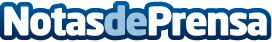 Worldline presenta su nueva solución para mejorar la experiencia de pago en restaurantesWorldline [Euronext: WLN], líder mundial en servicios de pago, ha lanzado Worldline Food Services Payments Suite, una solución integral que ofrece una experiencia de pago mejorada, sin fricciones y segura para el sector de la alimentación y, en particular, para los restaurantes y sus clientesDatos de contacto:JenniferGPS+34 620 059 329Nota de prensa publicada en: https://www.notasdeprensa.es/worldline-presenta-su-nueva-solucion-para Categorias: Finanzas Gastronomía Madrid Software Restauración Otros Servicios Digital http://www.notasdeprensa.es